	South Wheatland Fire Protection District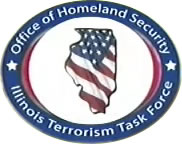 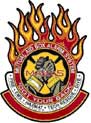     1851 S Taylorville RdDecatur   Phone (217) 429-1031	Fax (217) 429-4236Email: southwheatland511@comcast.netWebsite: southwheatlandfire.comChief Thomas A WilliamsAssistant Chief Dane HodgesMinutes from the SWFPD Meeting 07/15/191. Meeting Called to Order by President Sadowski at 19:03hrs.2. Roll Call:Officers Present – President D. Sadowski, Treasurer Sid Duffer, Recording Secretary Josh Sapp absent, Melissa Williams filling in for the evening Firefighters – Chief Thomas Williams, Dane Hodges 3. Previous Minutes from meeting dated 06/07/19 were read and approved.4. Treasurer’s report was read and approved.5. Bills were approved and paid.6. Old Business: 	1. AT & T (Asst. Chief Hodges handling this)Dealing with since December 2018Called today regarding phones being interrupted for a short time now back on and working.Should be a $3,600 credit Something will be taking placeDane will check next Monday to see what the status is7. New Business:Chief Williams               1.  Flag Poles Quotes for (2) different plans – 1st was to replace the one we had and add (3) new poles or 2nd – refurbish the current one and add (2) more. We will be keeping current pole and adding (2) additional polesMotion for a vote to only to hang the State of Illinois Flag, American Flag and Firefighter Flag on these poles at all times.  Voted on by President Sadowski and seconded by Trustee Duffer.  Only flags that will be hung on these poles will be the State of Illinois Flag, American Flag and a Firefighter Flag.              2.   Hurst tool we purchased from City for $1 many years ago is now out of                        service may look at purchasing something to replace it. Will continue to look                         at prices and update Board with further information.               3.   Lockers to replace gear cubicles – still have the gear rack bot over flow in the                      lockers vs the top of the cubbies. 8. Comments from Public: NONE9. FF Comments: NONE10. Fire Chief Comments: Noted in “New Business” 11. Announcements: NONE12. Meeting was adjourned at 19:45.Next Meeting will be held on 08/19/19 at 1900hrs at the SWFPD Building – 1851 S Taylorville Road, Decatur IL   62521.Minutes submitted by Melissa Williams, Sub for Josh Sapp Recording Secretary 